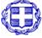 ΕΛΛΗΝΙΚΗ ΔΗΜΟΚΡΑΤΙΑ		                                Ηράκλειο,  24   Αυγούστου  2023ΠΕΡΙΦΕΡΕΙΑ ΚΡΗΤΗΣ				         Αρ. Πρωτ.: 276098ΓΕΝΙΚΗ ΔΙΕΥΘΥΝΣΗΕΣΩΤΕΡΙΚΗΣ ΛΕΙΤΟΥΡΓΙΑΣΔΙΕΥΘΥΝΣΗ ΟΙΚΟΝΟΜΙΚΟΥΤΜΗΜΑ ΠΡΟΜΗΘΕΙΩΝΤαχ. Δ/νση : Πλατεία Ελευθερίας                            Τ.Κ.: 71201, Ηράκλειο	                              Πληροφορίες: Βασιλική Βανίδη Τηλέφωνο: 2813400331      	Ε-mail: vanidi@crete.gov.gr                                        Ο ΠΕΡΙΦΕΡΕΙΑΡΧΗΣ ΚΡΗΤΗΣ Έχοντας υπόψη:1. Τις διατάξεις:- Του Ν.3852/2010 (ΦΕΚ 87 Α΄) «Νέα Αρχιτεκτονική της Αυτοδιοίκησης και της Αποκεντρωμένης Διοίκησης – Πρόγραμμα Καλλικράτης», όπως τροποποιήθηκε και ισχύει.- Την αρ.1218/16.2.2021 (ΦΕΚ 762 τ. Β) απόφαση της συντονίστριας Αποκεντρωμένης Διοίκησης Κρήτης «Έγκριση τροποποίησης του Οργανισμού Εσωτερικής Υπηρεσίας της  Περιφέρειας Κρήτης». - Του Ν.4270/2014 (ΦΕΚ 143 Α΄) «Αρχές δημοσιονομικής διαχείρισης και εποπτείας, (ενσωμάτωση της Οδηγίας 2011/85/ΕΕ) - δημόσιο λογιστικό και άλλες διατάξεις».- Του N.4412/2016 (ΦΕΚ 147 Α΄) «Δημόσιες Συμβάσεις Έργων, Προμηθειών και Υπηρεσιών (προσαρμογή στις οδηγίες 2014/24/ΕΕ και 2014/25/ΕΕ)», όπως τροποποιήθηκε και ισχύει.- Του Π.Δ. 80/2016 (ΦΕΚ 145 Α΄) «Ανάληψη υποχρεώσεων από τους Διατάκτες».­	Της υπ’ αριθμ. 50025/19.9.2018 (Β’ 4217/26.9.2018) ΚΥΑ «Μεταφορά μαθητών δημόσιων σχολείων από τις Περιφέρειες», εφεξής «ΚΥΑ μεταφοράς μαθητών».­	Την αριθμ. 191290/17-06-2022 Υ.Α. (ΦΕΚ 3136/Β΄): «Καθορισμός κομίστρου για Επιβατηγά Δημόσιας Χρήσης αυτοκίνητα-ΤΑΞΙ (Ε.Δ.Χ.-ΤΑΞΙ).­	Την αριθμ. 31986/24-03-2023 Υ.Α. (ΦΕΚ 2003/Β΄): «Καθορισμός κατώτατου μισθού και κατώτατου ημερομισθίου για τους υπαλλήλους και του εργατοτεχνίτες όλης της χώρας».2. Τα αριθ. πρωτ.  274133/22-8-2023 (Α.Δ.Α.Μ.: 23REQ013289131  ) & 274138/22-8-2023 (Α.Δ.Α.Μ.: 23REQ013289362 )  τεκμηριωμένα αιτήματα του Αντιπεριφερειάρχη Ηρακλείου.3. Τις αριθμ.  3562/22-8-2023 (ΑΔΑ: 9Γ407ΛΚ-30Φ Α.Δ.Α.Μ.:  23REQ013289190   ) & 3563/22-8-2023          (ΑΔΑ: ΡΨΨ87ΛΚ-ΔΓ1  Α.Δ.Α.Μ.: 23REQ013289406 ) αποφάσεις ανάληψης υποχρέωσης.4.  Την αριθ. 1593/2022 απόφαση του 3ου  Κλιμακίου της ΕΑΔΗΣΥ με την οποία ακυρώνεται η διαδικασία της αριθ  266644/5-9-2022 (ΑΔΑΜ 22PROC011193667) πρόσκληση σε διαπραγμάτευση λόγω προδικαστικής προσφυγής για τα δρομολόγια  της Ομάδας Γ με αριθμούς 32,36,40,51,56,63,64,71 και 90  5. Την αριθ 24/2023 απόφαση του Διοικητικού Εφετείου Χανίων με την οποία δεν κάνει δεκτή την αίτηση αναστολής εκτέλεσης-ακύρωσης της ανωτέρω απόφασης του ΕΑΔΗΣΥ 6. Το γεγονός ότι δεν υπάρχει σύμβαση για τα δρομολόγια τα οποία σύμφωνα με έγγραφο του τμήματος Δια Βίου Μάθησης, Παιδείας & Απασχόλησης της Π.Ε Ηρακλείου αντιστοιχούν στα δρομολόγια  55, 59, 64,	87, 114, 89, 96, 121 ( το δρομολόγιο 64  έχει καταργηθεί ) του νέου πίνακα δρομολογίων της Ομάδας Γ 7. Τις υπηρεσιακές ανάγκες για τη μεταφορά μαθητών από 10/9/2023 και  μέχρι την ολοκλήρωση της νέας διαγωνιστικής διαδικασίας και την υπογραφή των οικείων συμβάσεων ΚΑΛΟΥΝΤΑΙΟικονομικούς φορείς που δραστηριοποιούνται επαγγελματικά στο αντικείμενο της παρούσας πρόσκλησης να υποβάλουν προσφορά  σε  όποια δρομολόγιο επιθυμούν  ή σε όλα τα δρομολόγια που αναλύονται στο άρθρο 1 της παρούσας Ο συνολικός προϋπολογισμός ανέρχεται στο ποσό των 30.000,00€ χωρίς ΦΠΑ 13% και κριτήριο κατακύρωσης ορίζεται η πλέον συμφέρουσα από οικονομική άποψη προσφορά αποκλειστικά βάσει τιμής.Η Πρόσκληση θα αναρτηθεί στο ΚΗΜΔΗΣ και στην ιστοσελίδα της Περιφέρειας Κρήτης https://www.crete.gov.gr/Άρθρο 1 Αντικείμενο της πρόσκλησηςΑντικείμενο της σύμβασης είναι η  μεταφορά από τον ανάδοχο των μαθητών Α΄/θμιας &  Β΄/θμιας Εκπαίδευσης της Περιφερειακής Ενότητας Ηρακλείου από τον τόπο κατοικίας τους μέχρι τις σχολικές μονάδες που φοιτούν και αντίστροφα για τα δρομολόγια που αναλύονται στον παρακάτω πίνακα με minibus ή Δ.Χ. επιβατικά (ΤΑΞΙ) Οι παρεχόμενες υπηρεσίες κατατάσσονται στον ακόλουθο κωδικό του Κοινού Λεξιλογίου δημοσίων συμβάσεων (CPV) : 60130000-8 «Υπηρεσίες Ειδικών Οδικών Μεταφορών Επιβατών». Άρθρο 2Στοιχεία Διαδικασίας – Χρηματοδότηση- Διάρκεια σύμβασηςΗ παρούσα διαδικασία αφορά στην διαδικασία της απευθείας ανάθεση του  άρθρου 118  του ν. 4412/2016Η δαπάνη εκτέλεσης της παρούσας σύμβασης  θα βαρύνει τις εγκεκριμένες πιστώσεις του προϋπολογισμού της  Π.Ε. Ηρακλείου και συγκεκριμένα τους φορείς 01.191-00.0821 και 01.192-00.0821 Η Σύμβαση θα ισχύει από την ανάρτηση της στο ΚΗΜΔΗΣ και μέχρι εξαντλήσεως του εγκεκριμένου ποσού των 33.900,00€Άρθρο 3Λόγοι αποκλεισμούΠροσφέροντες αποκλείονται από τη διαδικασία ανάθεσης όταν συντρέχουν οι λόγοι που αναφέρονται στις παρ. 1 και 2 του άρθρου 73 του Ν. 4412/2016 όπως αντικαταστάθηκε και ισχύει.Άρθρο 4Τεχνική και επαγγελματική ικανότηταΌσον αφορά στην τεχνική και επαγγελματική ικανότητα για την εγγραφή στο ΔΣΑ, οι οικονομικοί φορείς  απαιτείται όπως διαθέτουν:Σε ό,τι αφορά τα ΟΧΗΜΑΤΑ της προσφοράς απαιτείται:- άδεια κυκλοφορίας, σε ισχύ, των οχημάτων που θα χρησιμοποιηθούν για κάθε δρομολόγιο - ασφαλιστήρια συμβόλαια, σε ισχύ, για τα οχήματα που θα χρησιμοποιηθούν για κάθε δρομολόγιο - δελτίο τεχνικού ελέγχου από ΚΤΕΟ, σε ισχύ, για τα οχήματα που θα χρησιμοποιηθούν για κάθε δρομολόγιο Σε ό,τι αφορά τους ΟΔΗΓΟΥΣ της προσφοράς:- να διαθέτουν δίπλωμα οδήγησης- να διαθέτουν ειδική άδεια οδήγησης και να είναι υγιείς (ικανοί για οδήγηση) το οποίο αποδεικνύεται από την άδεια οδήγησης  με βάση τις ιατρικές εξετάσεις κατά την κείμενη σχετική νομοθεσίαΣε ό,τι αφορά τους ΣΥΝΟΔΟΥΣ της προσφοράς:- να τηρείται το ισχύον θεσμικό πλαίσιο περί ιατρικού ελέγχου προσωπικού, όπως αυτό καθορίζεται από τις διατάξεις του άρθρου 3 της αριθ. Δ1α/ΓΠ/οικ.43289/18 (ΦΕΚ 2179 Β/12-06-2018): Τροποποίηση των άρθρων 3 και 4 της Υ.1α/Γ.Π. οικ. 76785 (ΦΕΚ 3758/τ.Β’/25-10-2017) υπουργικής απόφασηςΣε ό,τι αφορά (από κοινού) τους ΟΔΗΓΟΥΣ ΚΑΙ τους ΣΥΝΟΔΟΥΣ της προσφοράς:- να μην έχουν καταδικαστεί αμετάκλητα για κακούργημα- να μην έχουν παραπεμφθεί σε δίκη για τα αδικήματα της βαριάς σωματικής βλάβης (ΠΚ 310), αρπαγής ανηλίκων (ΠΚ 324), ακούσιας απαγωγής (ΠΚ 327), προσβολής γενετήσιας αξιοπρέπειας (ΠΚ 337 παρ. 2-5), αποπλάνησης παιδιών (ΠΚ 339), κατάχρησης ανηλίκων σε ασέλγεια (ΠΚ 342), πορνογραφίας ανηλίκων (ΠΚ 348Α), προσέλκυσης παιδιών για γενετήσιους λόγους (ΠΚ 348Β), μαστροπείας (ΠΚ 349), εκμετάλλευσης πόρνης (ΠΚ 350), ασέλγειας με ανήλικο έναντι αμοιβής (ΠΚ 351Α) και εκβίασης (ΠΚ 385),- να μην έχουν καταδικαστεί αμετάκλητα για παράβαση Κ.Ο.Κ, η οποία τιμωρείται με ποινή φυλάκισης τουλάχιστον ενός (1) έτους και να μην τελούν υπό στερητική δικαστική συμπαράσταση (πλήρη ή μερική), υπό επικουρική δικαστική συμπαράσταση (πλήρη ή μερική) και υπό τις δύο αυτές καταστάσειςΣτις περιπτώσεις υποβολής προσφοράς  από ένωση οικονομικών φορέων, οι ως άνω απαιτήσεις τεχνικής ικανότητας πρέπει να πληρούνται από όλα τα μέλη της ένωσης.Για τα μισθωμένα οχήματα Το μισθωτήριο συμβόλαιο/συμφωνητικό, θα πρέπει να είναι σε ισχύ ήδη κατά την ημερομηνία συμμετοχής (ώστε να μην λογιστεί ως στήριξη στις ικανότητες τρίτων) σε περίπτωση που δεν είναι θα πρέπει κατά το στάδιο υποβολής της τεχνικής προσφοράς να   υποβληθούν μαζί με τον Πίνακα του ΠΑΡΑΡΤΗΜΑΤΟΣ Ι να υποβληθούν  οι κάτωθι υπεύθυνες  δηλώσεις  α. υπεύθυνη δήλωσης του ιδιοκτήτη του μινι ή του Δ.Χ. επιβατικού (ΤΑΞΙ κλπ) είτε μέσω gov, είτε ψηφιακά υπογραμμένη  είτε με φυσική υπογραφή που θα είναι θεωρημένη για το γνήσιο της, που να δηλώνει ότι παραχωρεί το όχημα του στον υποψήφιο ανάδοχο με ιδιωτικό συμφωνητικό μίσθωσης, για τη μεταφορά μαθητών για όλη τη διάρκεια της σύμβασης και μέχρι την πλήρη εκτέλεση αυτής, καθώς και β. υπεύθυνη δήλωση του υποψήφιου αναδόχου ψηφιακά  υπογεγραμμένη , ότι το σχετικό συμφωνητικού μίσθωσης, θα υπογραφεί και θα το  προσκομίσει πριν την υπογραφή σύμβασης Άρθρο 5Κατάρτιση και υποβολή προσφορώνΟι προσφορές κατατίθενται σε σφραγισμένο φάκελο ή αποστέλλονται με ευθύνη του προσφέροντα, όσον αφορά στην έγκαιρη παράδοσή τους, στο Τμήμα Προμηθειών της Δ/νσης Οικονομικού της Περιφέρειας Κρήτης – Πλατεία Ελευθερίας, Τ.Κ. 71201, έως την 08/09/2023 ημέρα Παρασκευή και ώρα 09׃00 π.μ. Αμέσως μετά τη λήξη του χρόνου υποβολής των προσφορών θα διενεργηθεί η αποσφράγιση και η αξιολόγηση.  Στο φάκελο της προσφοράς αναγράφονται ευκρινώς τα στοιχεία του προσφέροντος (επωνυμία, τηλέφωνο επικοινωνίας κ.λ.π) καθώς και η ένδειξη «ΠΡΟΣΦΟΡΑ ΓΙΑ ΤΗΝ ΑΡ. ΠΡΩΤ. ………../2023 ΠΡΟΣΚΛΗΣΗ ΓΙΑ ΤΗ ΣΥΝΑΨΗ ΣΥΜΒΑΣΗΣ ΜΕΤΑΦΟΡΑΣ ΜΑΘΗΤΩΝ ΤΩΝ ΔΡΟΜΟΛΟΓΙΩΝ  55, 59, 64, 87, 114, 89, 96, 121 ΤΗΣ ΟΜΑΔΑΣ Γ  ».Περιεχόμενα φακέλου προσφοράς:1) Υπεύθυνη δήλωση υπογεγραμμένη από το νόμιμο εκπρόσωπο (σε περίπτωση νομικού προσώπου) στην οποία θα δηλώνεται ότι : «δεν συντρέχουν οι λόγοι αποκλεισμού της παραγράφου 1 του άρθρου 73 του Ν.4412/2016 για το σύνολο των φυσικών προσώπων που είναι μέλη του διοικητικού, διευθυντικού ή εποπτικού οργάνου του ή έχουν εξουσία εκπροσώπησης, λήψης αποφάσεων ή ελέγχου στον οικονομικό φορέα». Σε περίπτωση που ο προσφέρων είναι φυσικό πρόσωπο, θα δηλώνεται ότι: «δεν συντρέχουν στο πρόσωπό μου οι λόγοι αποκλεισμού της παραγράφου 1 του άρθρου 73 του Ν. 4412/2016».   2) Φορολογική ενημερότητα, σε ισχύ. 3) Ασφαλιστική ενημερότητα για κύρια και επικουρική  ασφάλιση, σε ισχύ. 4) Πιστοποιητικό/βεβαίωση του οικείου επιμελητηρίου ή άλλου αρμόδιου επαγγελματικού μητρώου που να έχει εκδοθεί το αργότερο έως τριάντα(30) εργάσιμες ημέρες πριν από την υποβολή του, από το οποίο να προκύπτει η εγγραφή σε αυτό καθώς και το ειδικό επάγγελμα.5) Νομιμοποιητικά έγγραφα του προσφέροντοςα) Στις περιπτώσεις που ο προσφέρων είναι νομικό πρόσωπο, υποβάλλονται τα κατά περίπτωση νομιμοποιητικά έγγραφα σύστασης και νόμιμης εκπροσώπησης . Εφόσον η  νόμιμη σύσταση, μεταβολές και εκπροσώπηση, προκύπτει από πιστοποιητικό αρμόδιας αρχής (π.χ ΓΕΜΗ) αρκεί η υποβολή αυτού, εφόσον  έχει εκδοθεί το αργότερο έως τριάντα (30) εργάσιμες ημέρες πριν την υποβολή του. β) Στην περίπτωση φυσικού προσώπου, υποβάλλεται βεβαίωση έναρξης επιτηδεύματος από την αρμόδια Οικονομική Αρχή (Δ.Ο.Υ) και τις μεταβολές. 6) Τον πίνακα του ΠΑΡΑΡΤΗΜΑΤΟΣ Ι συμπληρωμένο και υπογεγραμμένο από το νόμιμο εκπρόσωπο7) Σε ό,τι αφορά τα ΟΧΗΜΑΤΑ της προσφοράς ( Αυτά που δηλώθηκαν στο ΠΑΡΑΡΤΗΜΑ Ι )1. Άδεια κυκλοφορίας2. Ασφαλιστήριο συμβόλαιο3. Δελτίο τεχνικού ελέγχου από ΚΤΕΟ4. Σε περίπτωση πλήρους ιδιοκτησίας (100%): η δυνατότητα εκμετάλλευσής του προκύπτει από την άδεια κυκλοφορίας οπότε δεν χρειάζεται επιπλέον δικαιολογητικό.5. Σε περίπτωση μισθωμένου οχήματος, υποβάλλεται: το νόμιμο μισθωτήριο συμβόλαιο/συμφωνητικό, το οποίο θα πρέπει να είναι σε ισχύ ήδη κατά την ημερομηνία συμμετοχής (ώστε να μην λογιστεί ως στήριξη στις ικανότητες τρίτων) εκτός αν με την τεχνική προσφορά έχουν  υποβληθεί υπεύθυνες  δηλώσεις ότι τα συμβόλαια θα συνταχθούν πριν την υποβολή των δικαιολογητικών κατακύρωσης   όποτε γίνονται δεκτά εφόσον είναι σε ισχύ κατά την υποβολή τους 6. Σε περίπτωση συνιδιοκτησίας οχήματος από φυσικά πρόσωπα, υποβάλλεται: Υπεύθυνη Δήλωση του ν. 1599/1986 του/των συνιδιοκτήτη/των στην οποία θα βεβαιώνεται ότι παρέχουν στο συνιδιοκτήτη (με ονοματεπώνυμο, ΑΦΜ) το όχημα προς χρήση/εκμετάλλευση με σκοπό την παροχή υπηρεσιών στο πλαίσιο της εκτέλεσης δημοσίων συμβάσεων. Γίνεται επίσης δεκτό ιδιωτικό συμφωνητικό με σχετικό περιεχόμενο. Η Υπεύθυνη Δήλωση του συνιδιοκτήτη αν δεν  είναι από τον gov πρέπει να έχει βεβαίωση γνησίου υπογραφής και θα πρέπει να έχει υπογραφεί πριν την ημερομηνία συμμετοχής (ώστε να μην λογιστεί ως στήριξη στις ικανότητες τρίτων).7. Σε κάθε άλλη περίπτωση (όπως πχ νομικών προσώπων, κοινοπραξιών, ενώσεων, συνεταιρισμών, καθεστώς ανήλικου τέκνου κλπ) υποβάλλεται: Τα έγγραφα (πράξεις, αποφάσεις, πρακτικά) με τα οποία αποδεικνύεται ότι ο οικονομικός φορέας διαθέτει χωρίς προαιρέσεις το όχημα ή τα οχήματα που του δίνουν τη δυνατότητα εκτέλεσης της σύμβασηςII. Σε ό,τι αφορά τους ΟΔΗΓΟΥΣ των οχημάτων της προσφοράς ( που δηλώθηκαν στο ΠΑΡΑΡΤΗΜΑ Ι  ):1. Δίπλωμα οδήγησης2. Ειδική άδεια/κάρτα οδήγησης *3. Ποινικό Μητρώο από το οποίο να προκύπτει ότι:3.1. δεν έχουν καταδικαστεί αμετάκλητα για κακούργημα3.2. δεν έχουν καταδικαστεί αμετάκλητα για παράβαση Κ.Ο.Κ, η οποία τιμωρείται με ποινή φυλάκισης τουλάχιστον ενός (1) έτους4. Υπεύθυνη δήλωση (άρθρου 8 Ν.1599/1986) στην οποία δηλώνεται ότι δεν τελούν:4.1. υπό στερητική δικαστική συμπαράσταση (πλήρη ή μερική)4.2. υπό επικουρική δικαστική συμπαράσταση (πλήρη ή μερική)4.3. και υπό τις δύο αυτές καταστάσεις5. Υπεύθυνη δήλωση (άρθρου 8 Ν.1599/1986) στην οποία δηλώνεται ότι δεν έχουν παραπεμφθεί σε δίκη (ή ότι δεν έχει ασκηθεί δίωξη) για τα αδικήματα:5.1. βαριάς σωματικής βλάβης (ΠΚ 310)5.2. αρπαγής ανηλίκων (ΠΚ 324)5.3. ακούσιας απαγωγής (ΠΚ 327)5.4. προσβολής γενετήσιας αξιοπρέπειας (ΠΚ 337 παρ. 2-5)5.5. αποπλάνησης παιδιών (ΠΚ 339)5.6. κατάχρησης ανηλίκων σε ασέλγεια (ΠΚ 342)5.7. πορνογραφίας ανηλίκων (ΠΚ 348Α)5.8. προσέλκυσης παιδιών για γενετήσιους λόγους (ΠΚ 348Β)5.9. μαστροπείας (ΠΚ 349)5.10. εκμετάλλευσης πόρνης (ΠΚ 350)5.11. ασέλγειας με ανήλικο έναντι αμοιβής (ΠΚ 351Α) & εκβίασης (ΠΚ 385)*Διευκρινίζουμε ότι:i) Όσον αφορά το ιατρικό πιστοποιητικό υγείας των οδηγών ΕΔΧ και λεωφορείων και επειδή για την έκδοση ή ανανέωση τόσο της ειδικής άδειας οδήγησης ΕΔΧ, όσο και της άδειας οδήγησης λεωφορείου, απαιτείται από τις ισχύουσες Υπουργικές Αποφάσεις (Απόφαση Υπουργού Υποδομών και Μεταφορών Α 79574/5488/16 – ΦΕΚ τ.Β 4587/27-12-2017 και Απόφαση Υφυπουργού Υποδομών, Μεταφορών και Δικτύων Α3/οικ.50984/7947 – ΦΕΚ τ. Β 3056/2-12-2013) η προσκόμιση ιατρικού πιστοποιητικού υγείας στην αρμόδια Υπηρεσία μεταφορών, τεκμαίρεται πως ο οδηγός είναι υγιής κατά τα οριζόμενα στις ανωτέρω Υπουργικές Αποφάσεις και την εγκύκλιο 4959/24-1-2019 του Υπουργείου Εσωτερικών και συνεπώς η ύπαρξη ειδικής άδειας οδήγησης ΕΔΧ, ή άδειας οδήγησης λεωφορείου σε ισχύ, καλύπτει την προϋπόθεση ικανότητας για οδήγηση, η οποία αποδεικνύεται από το Ιατρικό πιστοποιητικό υγείας που αναφέρεται στην ΚΥΑ 50025/19-9-2018 και στην εγκύκλιο 2 με Α.Π. 4959/24-1-2019 του Υπουργείου Εσωτερικών (ΑΔΑ: ΨΩΥΗΕ465ΧΘ7-6Γ3).ΣΥΝΕΠΩΣ: όσον αφορά τους οδηγούς για το  ιατρικό πιστοποιητικό υγείας, θα γίνεται αποδεκτή η προσκόμιση της εν ισχύ ειδικής άδειας  οδήγησης ΕΔΧ για τους οδηγούς ταξί και της εν ισχύ άδειας οδήγησης για τους οδηγούς λεωφορείων στην οποία θα αναγράφεται ο εν ισχύ αριθμός ΠΕΙIII. Σε ό,τι αφορά τους ΣΥΝΟΔΟΥΣ της προσφοράς: ( που δηλώθηκαν κατά την υποβολή της τεχνικής προσφορά ΠΑΡΑΡΤΗΜΑ ΙV  ):1. Πιστοποιητικό υγείας, όπως αυτό καθορίζεται από τις διατάξεις του άρθρου 3 της αριθ. Δ1α/ΓΠ/οικ.43289/18 (ΦΕΚ 2179 Β/12-06-2018): Τροποποίηση των άρθρων 3 και 4 της Υ.1α/Γ.Π. οικ. 76785 (ΦΕΚ 3758/τ.Β’/25-10-2017) υπουργικής απόφασης2. Ποινικό Μητρώο από το οποίο να προκύπτει ότι δεν έχουν καταδικαστεί αμετάκλητα:2.1. για κακούργημα2.2. για παράβαση Κ.Ο.Κ, η οποία τιμωρείται με ποινή φυλάκισης τουλάχιστον ενός (1) έτους3. Υπεύθυνη δήλωση (άρθρου 8 Ν.1599/1986) στην οποία δηλώνεται ότι δεν τελούν:3.1. υπό στερητική δικαστική συμπαράσταση (πλήρη ή μερική)3.2. υπό επικουρική δικαστική συμπαράσταση (πλήρη ή μερική)3.3. και υπό τις δύο αυτές καταστάσεις4. Υπεύθυνη δήλωση (άρθρου 8 Ν.1599/1986) στην οποία δηλώνεται ότι δεν έχουν παραπεμφθεί σε δίκη (ή ότι δεν έχει ασκηθεί δίωξη) για τα αδικήματα:4.1. της βαριάς σωματικής βλάβης (ΠΚ 310)4.2. αρπαγής ανηλίκων (ΠΚ 324)4.3. ακούσιας απαγωγής (ΠΚ 327)4.4. προσβολής γενετήσιας αξιοπρέπειας (ΠΚ 337 παρ. 2-5)4.5. αποπλάνησης παιδιών (ΠΚ 339)4.6. κατάχρησης ανηλίκων σε ασέλγεια (ΠΚ 342)4.7. πορνογραφίας ανηλίκων (ΠΚ 348Α)4.8. προσέλκυσης παιδιών για γενετήσιους λόγους (ΠΚ 348Β)4.9. μαστροπείας (ΠΚ 349)4.10. εκμετάλλευσης πόρνης (ΠΚ 350)4.11. ασέλγειας με ανήλικο έναντι αμοιβής (ΠΚ 351Α) & εκβίασης (ΠΚ 385Οι παραπάνω υπεύθυνες δηλώσεις είτε μέσω gov  είτε με φυσική  υπογραφή χωρίς βεβαίωση γνήσιου υπογραφής  7) Την Οικονομική προσφορά η οποία υποβάλλεται συμπληρώνοντας το υπόδειγμα του ΠΑΡΑΡΤΗΜΑΤΟΣ ΙΙ΄ υπογεγραμμένο από τον νόμιμο εκπρόσωπο.Άρθρο 5 Πληρωμή - ΚρατήσειςΗ καταβολή της αμοιβής στον ανάδοχο γίνεται τμηματικά, ανά μήνα, από την αρμόδια Περιφερειακή Ενότητα/Τομέα, κατόπιν προσκόμισης των νόμιμων παραστατικών και δικαιολογητικών που προβλέπονται από τις διατάξεις του άρθρου 200 παρ. 5 του ν. 4412/2016, ήτοι:-	Βεβαίωση πραγματοποίησης δρομολογίου/ων από το Διευθυντή κάθε σχολείου.-	Τιμολόγιο του αναδόχου για παρεχόμενες υπηρεσίες ενός (1) μηνός.-	Φορολογική και ασφαλιστική ενημερότητα, όπου απαιτείται, κατά τις κείμενες διατάξεις. Επισημαίνεται ότι οι αρμόδιες υπηρεσίες που διενεργούν τον έλεγχο και την πληρωμή., μπορούν να ζητήσουν κάθε άλλο πρόσφορο δικαιολογητικόΟ ανάδοχος κατά την πληρωμή βαρύνεται με όλες τις νόμιμες κρατήσεις, ειδικότερα:Α) 0,10% υπέρ της Ενιαίας Αρχής Δημοσίων Συμβάσεων επί της συμβατικής αξίας της  χωρίς ΦΠΑ.Επί της ανωτέρω κράτησης παρακρατείται Χαρτόσημο 3% και ΟΓΑ χαρτοσήμου 20% Β) Παρακράτηση φόρου εισοδήματος (4% για προμήθειες και 8% για παροχή υπηρεσιών) γίνεται όπως προβλέπεται από το άρθρο 64 του Ν. 4172/2013, για τις υπηρεσίες στα πλαίσια της παρούσης που θα παρέχει ο ανάδοχος.Οι αρμόδιες υπηρεσίες που διενεργούν τον έλεγχο και την πληρωμή, μπορούν να ζητήσουν οποιοδήποτε δικαιολογητικό, εφόσον προβλέπεται στην κείμενη νομοθεσία ή στα έγγραφα της σύμβασης.Δεν καταβάλλεται αποζημίωση στους μεταφορείς:α) Για τις ημέρες που δε λειτουργούν τα σχολεία, κατόπιν έγγραφης ενημέρωσης του αναδόχου από το Διευθυντή του σχολείου (π.χ. με email ή sms), το αργότερο έως τη λήξη των μαθημάτων της προηγούμενης ημέρας. β) Για τις ημέρες που δεν προσέρχονται οι μαθητές στο σχολείο λόγω κατάληψης, απεργίας του διδακτικού προσωπικού, κατόπιν έγγραφης ενημέρωσης του αναδόχου από το Διευθυντή του σχολείου  (π.χ. με email ή sms), το αργότερο έως τη λήξη των μαθημάτων της προηγούμενης ημέρας. γ) Στις περιπτώσεις που δεν πραγματοποιούνται δρομολόγια λόγω κακοκαιρίας, εφόσον τα σχολεία παραμείνουν κλειστά με απόφαση του αρμόδιου οργάνου.δ) Στις περιπτώσεις, που δεν γίνεται η μεταφορά με ταξί, λόγω ασθένειας κάποιου ή κάποιων μαθητών, υπό την προϋπόθεση ότι ο ανάδοχος έχει ειδοποιηθεί τουλάχιστον δύο ώρες νωρίτερα.ε) Όταν δεν πραγματοποιηθεί δρομολόγιο, από υπαιτιότητα του αναδόχουΆρθρο 6Ειδικοί όροι εκτέλεσης 6.1 Παρακολούθηση της σύμβασηςΗ παρακολούθηση της εκτέλεσης της Σύμβασης και η διοίκηση αυτής θα διενεργηθεί από την Δ/νση Ανάπτυξης ΠΕ Ηρακλείου- Τμήμα Παιδείας, Δία Βίου Μάθησης και Απασχόλησης και από την  επιτροπή που συγκροτείται με απόφαση της Αναθέτουσας Αρχής, η οποία και θα εισηγείται  στο αρμόδιο αποφαινόμενο όργανο Περιφερειακό Συμβούλιο για όλα τα ζητήματα που αφορούν στην προσήκουσα εκτέλεση όλων των όρων της σύμβασης και στην εκπλήρωση των υποχρεώσεων του αναδόχου, στη λήψη των επιβεβλημένων μέτρων λόγω μη τήρησης των ως άνω όρων και ιδίως για ζητήματα που αφορούν σε τροποποίηση του αντικειμένου και παράταση της διάρκειας της σύμβασης, υπό τους όρους του άρθρου 132 του ν. 4412/2016.6.2 Παραλαβή του αντικειμένου της σύμβασης- Δειγματοληπτικοί έλεγχοιΗ οριστική ποιοτική και ποσοτική παραλαβή των υπηρεσιών μεταφοράς μαθητών θα γίνεται ανά μήνα από τον Διευθυντή κάθε σχολείου με τη σύνταξη βεβαίωσης πραγματοποίησης των δρομολογίων ανά μεταφορέα.Οι Διευθυντές Α/βάθμιας και Β/βάθμιας Εκπαίδευσης, ως διοικητικοί προϊστάμενοι των σχολικών μονάδων, είναι αρμόδιοι για τη διενέργεια δειγματοληπτικών ελέγχων σχετικά με:α. την ορθή καταχώρηση των στοιχείων των μαθητών που δικαιούνται τη δωρεάν μεταφορά,β. τη βεβαίωση της κανονικής διεξαγωγής του δρομολογίου,γ. τη βεβαίωση της έγκαιρης μεταφοράς των μαθητών.Για θέματα που δεν καλύπτονται από την παρούσα παράγραφο, τυγχάνουν εφαρμογής οι διατάξεις της ΚΥΑ 50025/2018 «Μεταφορά μαθητών δημοσίων σχολείων από τις Περιφέρειες», καθώς και των άρθρων 219 και 220 του ν. 4412/2016.6.3 Αντικατάσταση προσωπικού που εκτελεί τη σύμβασηΣτην περίπτωση που, κατά την εκτέλεση της σύμβασης, συντρέξει στο πρόσωπο των οδηγών και συνοδηγών των οχημάτων που χρησιμοποιεί ο ανάδοχος, μία από τις καταστάσεις που αναφέρονται στο άρθρο 4 της παρούσας, η Αναθέτουσα Αρχή ζητά την αντικατάσταση του οδηγού ή συνοδού, με άλλον, ο οποίος πληροί του όρους και προϋποθέσεις που έχουν τεθεί με την παρούσα και ο ανάδοχος υποχρεούται να προβεί να το πράξει. Σε περίπτωση μη συμμόρφωσής του, η Αναθέτουσα Αρχή δύναται να καταγγείλει τη σύμβαση και να απευθυνθεί στον/στους επόμενο/ους μειοδότη/ες.6.4 Διακοπή σύμβασηςΗ Περιφέρεια διατηρεί το δυνατότητα διακοπής σύμβασης, κατά τη διάρκεια εκτέλεσής της, λόγω κατάργησης δρομολογίου/ δρομολογίων.Σε κάθε περίπτωση, εφαρμοστέες είναι οι σχετικές διατάξεις του ν. 4412/2016 περί εκτέλεσης δημοσίων συμβάσεων γενικών υπηρεσιών. Στην περίπτωση διακοπής της σύμβασης λόγω κατάργησης δρομολογίου, εφαρμόζονται τα σχετικώς οριζόμενα στις οικείες διατάξεις του κεφαλαίου Γ της ΚΥΑ μεταφοράς μαθητών.6.5 Αναπροσαρμογή τιμήςΚαθ΄όλη τη διάρκεια της σύμβασης δεν επιτρέπεται αναπροσαρμογή της τιμής 6.6 Λοιποί ειδικοί όροιΚατά την εκτέλεση της σύμβασης ο ανάδοχος τηρεί τις υποχρεώσεις στους τομείς του περιβαλλοντικού, κοινωνικοασφαλιστικού και εργατικού δικαίου, που έχουν θεσπισθεί με το δίκαιο της Ένωσης, το εθνικό δίκαιο, συλλογικές συμβάσεις ή διεθνείς διατάξεις περιβαλλοντικού, κοινωνικοασφαλιστικού και εργατικού δικαίου, οι οποίες απαριθμούνται στο Παράρτημα X΄ του Προσαρτήματος Α΄ του Ν. 4412/2016.Η τήρηση των εν λόγω υποχρεώσεων από τον ανάδοχο ελέγχεται και βεβαιώνεται από τα όργανα που επιβλέπουν την εκτέλεση της σύμβασης και τις αρμόδιες δημόσιες αρχές και υπηρεσίες που ενεργούν εντός των ορίων της ευθύνης και της αρμοδιότητάς τους.Η παρούσα Πρόσκληση θα αναρτηθεί στο Κεντρικό Ηλεκτρονικό Μητρώο Δημοσίων Συμβάσεων (Κ.Η.Μ.ΔΗ.Σ.).                                                                                                                                                                                                                                                         Ημερομηνία …………………………………..* Συμπληρώνονται μόνο τα δρομολόγια  για όποια  επιθυμεί να καταθέσει προσφορά  ο κάθε υποψήφιος ανάδοχος                          Υπογραφή * *Επισήμανση για στήλη (12) συμπληρώνετε Α,Β ή Γ ανάλογα με το ιδιοκτησιακό καθεστώς Α: ΑΝΗΚΟΥΝ ΣΤΟΝ ΟΙΚ.ΦΟΡΕΑΒ: ΟΛΙΚΗΣ ΜΙΣΘΩΣΗΣ ΠΟΥ ΑΝΗΚΟΥΝ ΣΕ ΤΡΙΤΟΥΣ ΚΑΙ ΠΑΡΑΧΩΡΟΥΝΤΑΙ ΜΕ ΟΛΙΚΗ ΜΙΣΘΩΣΗ (100% ΠΑΡΑΧΩΡΗΣΗ ΚΑΙ ΑΠΟΚΛΕΙΣΤΙΚΗ ΔΙΑΧΕΙΡΙΣΗ) ΣΤΟΝ ΟΙΚ.ΦΟΡΕΑΓ: ΑΝΗΚΟΥΝ ΣΕ ΤΡΙΤΟΥΣ /ΥΠΕΡΓΟΛΑΒΟΥΣ ΚΑΙ ΠΑΡΑΧΩΡΟΥΝΤΑΙ [ΜΟΝΟ ΓΙΑ ΤΗ ΣΥΓΚΕΚΡΙΜΕΝΗ ΜΕΤΑΦΟΡΑ/ ΥΠΕΡΓΟΛΑΒΙΑ] ΣΤΟΝ ΟΙΚ.ΦΟΡΕΑΔ: Άλλη περίπτωση (περιγραφή της περίπτωσης και αναγραφή των σχετικών πράξεων, αποφάσεων, πρακτικών κλπ)*** Ειδικά για τα ΕΔΧ (ταξί) θα πρέπει να τηρούνται οι διατάξεις περί έδρας – διοικητικής μονάδας. Στο πεδίο «κωδικός έδρας» αποτυπώνεται ο αριθμός που αναγράφεται στην άδεια κυκλοφορίας, ενώ στο πεδίο  «περιγραφή έδρας» ο αντίστοιχος τίτλος της έδρας - χωρικής αρμοδιότηταςΕπισημαίνεται ότι:Α. τα οχήματα δηλώνονται ως ήδη διαθέσιμα προ της υποβολής της προσφοράς με σκοπό την παροχή υπηρεσιών στο πλαίσιο της εκτέλεσης δημοσίων συμβάσεων. Ως εκ τούτου, οι προσφέροντες θα πρέπει να διαθέτουν ήδη και εν ισχύ τα σχετικά δικαιολογητικά (Υπεύθυνες Δηλώσεις, Πρακτικά, Συμφωνητικά κλπ) από τα οποία τεκμαίρεται η δυνατότητα δρομολόγησης των μέσων μεταφοράς, παρότι ως αποδεικτικά μέσα κατατίθενται στο στάδιο της κατακύρωσης).Β. Σε περίπτωση που δεν υπάρχει μισθωτήριο συμβόλαιο για ολικής Μίσθωσης  θα πρέπει μαζί με τον παρόν πίνακα  να κατατεθούν α. υπεύθυνη δήλωσης του ιδιοκτήτη του λεωφορείου, του Δ.Χ. επιβατικού (ΤΑΞΙ κλπ) είτε μέσω gov, είτε ψηφιακά υπογραμμένη  είτε με φυσική υπογραφή που θα είναι θεωρημένη για το γνήσιο της, που να δηλώνει ότι παραχωρεί το όχημα του στον υποψήφιο ανάδοχο με ιδιωτικό συμφωνητικό μίσθωσης, για τη μεταφορά μαθητών για όλη τη διάρκεια της σύμβασης και μέχρι την πλήρη εκτέλεση αυτής, καθώς και β. υπεύθυνη δήλωση του υποψήφιου αναδόχου ψηφιακά  υπογεγραμμένη , ότι το σχετικό συμφωνητικού μίσθωσης, θα υπογραφεί και θα το  προσκομίσει όταν και εάν κληθεί να υποβάλλει τα δικαιολογητικά, εάν πρόκειται να γίνει σε αυτόν η κατακύρωσηΠΑΡΑΡΤΗΜΑ ΙΙ΄ΥΠΟΔΕΙΓΜΑ ΟΙΚΟΝΟΜΙΚΗΣ ΠΡΟΣΦΟΡΑΣΟ. ………….……………………………………………………….., ως νόμιμος εκπρόσωπος της εταιρείας με την επωνυμία………………………… (σε περίπτωση νομικού προσώπου)   με ΑΦΜ: …………….., Δ.Ο.Υ.: ………..	(έδρα……………………………. οδός …….………………….. αριθμός …………… Τ.Κ. …………..    τηλ. ……………………), αφού έλαβα γνώση της αρ. πρωτ. ……………../2023 πρόσκλησης, υποβάλλω την παρούσα προσφορά και δηλώνω ότι: α) αποδέχομαι πλήρως και χωρίς επιφύλαξη όλους τους όρους της πρόσκλησης, β) η προσφερόμενη τιμή ισχύει έως την ολοκλήρωση της σύμβασης και γ) στην τιμή συμπεριλαμβάνονται οι υπέρ τρίτων καθώς και κάθε άλλη επιβάρυνση για την οριστική παράδοση όπως ορίζεται στην σχετική πρόσκληση	                                                                           (Ημερομηνία)Ο Προσφέρων(Ονοματεπώνυμο-Υπογραφή-Σφραγίδα)A/A ΔΡΟΜΟΛΟΓΊΟΥ ΑΠΟ ΠΊΝΑΚΑ Γ555964871148996121ΣΧΟΛΕΙΟΚωφών&ΒαρηκόωνΕιδικά Νηπ/γεία-Δημοτικά ΗρακλείουΕ.Ε.Ε.Κ.Ειδικό ΓυμνάσιοΕΝΕΕΓΥΛΕΝΕΕΓΥΛΕΝΕΕΓΥΛΕΝΕΕΓΥΛΑριθμ. Μαθητών32344443Περιγραφή δρομολογίωνΑσήμι-ΑρχάνεςΔιάφορες Περιοχές Ηρακλείου (Ειδικά Διαμορφωμένο Όχημα)Διάφορες Περιοχές Ηρακλείου (Ειδικά Διαμορφωμένο Όχημα)Πρινιάς-ΔούλιΑντισκάρι-Βασιλικά Ανώγεια-Διάφορες περιοχές ΗρακλείουΑστρακοίΑγ.Θωμά-Αγία Βαρβάρα-ΠρεβελιανάΠύργος-ΧάρακαΌχημαTAXIMINIMINITAXITAXITAXITAXITAXIΣύνολο χιλιομέτρων44,8010,0010,0047,0063,0023,0032,8052,00MINI BUS ΜΕ ΣΥΝΟΔΟ0,0044,8544,850,000,000,000,000,00TAXI46,670,000,0048,9165,1424,2734,5153,30αρ. δρμ.22222222Συνοδός (ΝΑΙ - ΟΧΙ)ΟΧΙΝΑΙΝΑΙΟΧΙΟΧΙΟΧΙΟΧΙΟΧΙΚ/ΗΜ. MINIBUS ΜΕ ΣΥΝΟΔΟ0,0089,7089,700,000,000,000,000,00Κ/ΗΜ. TAXI93,350,000,0097,81130,2948,5369,01106,60ΗΜΕΡΗΣΙΟ ΚΟΣΤΟΣ ΧΩΡΙΣ ΦΠΑ93,3589,7089,7097,81130,2948,5369,01106,60ΠΑΡΑΡΤΗΜΑ I ΠΙΝΑΚΑΣ  ΠΑΡΑΡΤΗΜΑ I ΠΙΝΑΚΑΣ  ΠΑΡΑΡΤΗΜΑ I ΠΙΝΑΚΑΣ  ΠΑΡΑΡΤΗΜΑ I ΠΙΝΑΚΑΣ  ΠΑΡΑΡΤΗΜΑ I ΠΙΝΑΚΑΣ  ΠΑΡΑΡΤΗΜΑ I ΠΙΝΑΚΑΣ  ΠΑΡΑΡΤΗΜΑ I ΠΙΝΑΚΑΣ  ΠΑΡΑΡΤΗΜΑ I ΠΙΝΑΚΑΣ  ΠΑΡΑΡΤΗΜΑ I ΠΙΝΑΚΑΣ  ΠΑΡΑΡΤΗΜΑ I ΠΙΝΑΚΑΣ  ΠΑΡΑΡΤΗΜΑ I ΠΙΝΑΚΑΣ  ΠΑΡΑΡΤΗΜΑ I ΠΙΝΑΚΑΣ  ΠΑΡΑΡΤΗΜΑ I ΠΙΝΑΚΑΣ  ΠΑΡΑΡΤΗΜΑ I ΠΙΝΑΚΑΣ  A/AΣΧΟΛΕΙΟΑριθμ.  Μαθητών Περιγραφή δρομολογίων  ΌχημαΣυνοδός 
(ΝΑΙ -ΌΧΙ)ΟΧΗΜΑΑριθμός Κυκλοφορίας οχήματοςΟΧΗΜΑΔιαθέσιμες θέσεις βάσει αδείαςΣτοιχεία Ιδιοκτήτη (Όπως αναγράφεται στο έντυπο άδειας)Ονοματεπώνυμο ΟδηγούΟνοματεπώνυμο ΣυνοδηγούΙΔΙΟΚΤΗΣΙΑΚΟ ΚΑΘΕΣΤΩΣ ΟΧΗΜΑΤΩΝ  **Κωδικός έδρας –Διοικητικής μονάδας ***Περιγραφή έδρας–διοικητικής μονάδας ***55Κωφών&Βαρηκόων3Ασήμι-ΑρχάνεςTAXIΟΧΙ59Ειδικά Νηπ/γεία-Δημοτικά Ηρακλείου2Διάφορες Περιοχές Ηρακλείου (Ειδικά Διαμορφωμένο Όχημα)MINIΝΑΙ64Ε.Ε.Ε.Κ.3Διάφορες Περιοχές Ηρακλείου (Ειδικά Διαμορφωμένο Όχημα)MINIΝΑΙ87Ειδικο Γυμνασιο 4Πρινιάς-ΔούλιTAXIΟΧΙ89ΕΝΕΕΓΥΛ4ΑστρακοίTAXIΟΧΙ96ΕΝΕΕΓΥΛ4Αγ.Θωμά-Αγία Βαρβάρα-ΠρεβελιανάTAXIΟΧΙ114ΕΝΕΕΓΥΛ4Αντισκάρι-Βασιλικά Ανώγεια-Διάφορες περιοχές ΗρακλείουTAXIΟΧΙ121ΕΝΕΕΓΥΛ3Πύργος-ΧάρακαTAXIΟΧΙA/A ΔΡΟΜΟΛΟΓΊΟΥ ΑΠΟ ΠΊΝΑΚΑ Γ555964871148996121ΣΧΟΛΕΙΟΚωφών&ΒαρηκόωνΕιδικά Νηπ/γεία-Δημοτικά ΗρακλείουΕ.Ε.Ε.Κ.Ειδικό ΓυμνάσιοΕΝΕΕΓΥΛΕΝΕΕΓΥΛΕΝΕΕΓΥΛΕΝΕΕΓΥΛΑριθμ. Μαθητών32344443Περιγραφή δρομολογίωνΑσήμι-ΑρχάνεςΔιάφορες Περιοχές Ηρακλείου (Ειδικά Διαμορφωμένο Όχημα)Διάφορες Περιοχές Ηρακλείου (Ειδικά Διαμορφωμένο Όχημα)Πρινιάς-ΔούλιΑντισκάρι-Βασιλικά Ανώγεια-Διάφορες περιοχές ΗρακλείουΑστρακοίΑγ.Θωμά-Αγία Βαρβάρα-ΠρεβελιανάΠύργος-ΧάρακαΌχημαTAXIMINIMINITAXITAXITAXITAXITAXIΣύνολο χιλιομέτρων44,8010,0010,0047,0063,0023,0032,8052,00MINI BUS ΜΕ ΣΥΝΟΔΟ0,0044,8544,850,000,000,000,000,00TAXI46,670,000,0048,9165,1424,2734,5153,30αρ. δρμ.22222222Συνοδός (ΝΑΙ - ΟΧΙ)ΟΧΙΝΑΙΝΑΙΟΧΙΟΧΙΟΧΙΟΧΙΟΧΙΚ/ΗΜ. MINIBUS ΜΕ ΣΥΝΟΔΟ0,0089,7089,700,000,000,000,000,00Κ/ΗΜ. TAXI93,350,000,0097,81130,2948,5369,01106,60ΗΜΕΡΗΣΙΟ ΚΟΣΤΟΣ ΧΩΡΙΣ ΦΠΑ93,3589,7089,7097,81130,2948,5369,01106,60ΠΡΟΣΦΕΡΟΜΕΝΟ ΗΜΕΡΗΣΙΟ ΚΟΣΤΟΣ ΧΩΡΙΣ ΦΠΑΠΡΟΣΦΕΡΟΜΕΝΟ ΗΜΕΡΗΣΙΟ ΚΟΣΤΟΣ ΜΕ ΦΠΑ